			ULKOVÄRITYSSUUNNITELMA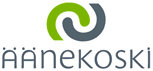 RakennusvalvontaHallintokatu 4			44100 Äänekoski	      /      . 20     		________________________________________			AllekirjoitusNimiOsoiteKaupunginosa/kyläKortteli/tilaTontti/RN:oLupatunnusRAKENNUSOSAVÄRIN NIMIMATERIAALIVÄRIMALLIKattoRäystäslaudatSeinätSokkeliUlko-ovetIkkunapuitteetPeitelaudatMuut